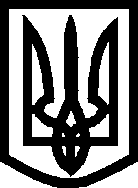 УкраїнаМелітопольська міська радаЗапорізької областіVII скликання_ сесія Р І Ш Е Н Н Я__________											№ __Про звіт заступника міського голови з питань діяльності виконавчих органів ради Павленко Сергія ІвановичаЗ метою звітування перед територіальною громадою міста Мелітополя про свою діяльність посадовою особою органу місцевого самоврядування керуючись, ст. 26, 42, 74, 75 Закону України "Про місцеве самоврядування в Україні", п.6 ч.2 ст.19, Закону України «Про статус депутатів місцевих рад»,          Мелітопольська міська рада Запорізької області ВИРІШИЛА:        1. Зобов’язати заступника міського голови з питань діяльності виконавчих органів ради Павленко Сергія Івановича прозвітувати на черговому пленарному засіданні сесії Мелітопольської міської ради Запорізької області VII скликання про виконання своїх посадових обов’язків за період 2015 року та 2 місяці (січень, лютий) 2016 року.	2. За результатами заслуховування звіту на черговому пленарному засіданні сесії Мелітопольської міської ради Запорізької області VII скликання, дати оцінку виконання посадових обов’язків заступнику міського голови з питань діяльності виконавчих органів ради Павленку Сергію Івановичу.3. Контроль за виконанням цього рішення залишаю за собою.Міський голова                                                                               С.А.Мінько							Рішення підготував та вносить:Депутат Мелітопольської міської ради                                                    Г.В.Данильченко Запорізької області                                                                      _______________VII скликання                                                                               Погоджено:Начальник відділу судової роботиуправління правового забезпечення			                    	      Я.О. Солгалова				                  ____________ 